ALLEGATO D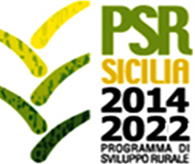 PROGRAMMA DI SVILUPPO RURALE SICILIA 2014-2022BANDO 2022  Progetti integrati di filieraScheda auto-attribuzione del punteggio PIF - Linea di intervento frutta a guscioCapofila _______________________Progetto denominato _____________FIRMA DIGITALESOGGETO CAPOFILAPRIORITA’PRNCIPICRITERIPunteggio per criterioPunteggio autoattribuitoAQualità delProgetto(Max 15 punti)AA Coerenza del progetto integrato di filiera tra:-l’analisi dei fabbisogni individuati in relazione alle criticità e alle potenzialità della filiera; - gli obiettivi progettuali;- le azioni previste per superare le criticità esistenti e sviluppare le potenzialità della filiera.(MAX 10 PUNTI)AA1 Livello ALTO10AQualità delProgetto(Max 15 punti)AA Coerenza del progetto integrato di filiera tra:-l’analisi dei fabbisogni individuati in relazione alle criticità e alle potenzialità della filiera; - gli obiettivi progettuali;- le azioni previste per superare le criticità esistenti e sviluppare le potenzialità della filiera.(MAX 10 PUNTI)AA2 Livello  MEDIO7AQualità delProgetto(Max 15 punti)AA Coerenza del progetto integrato di filiera tra:-l’analisi dei fabbisogni individuati in relazione alle criticità e alle potenzialità della filiera; - gli obiettivi progettuali;- le azioni previste per superare le criticità esistenti e sviluppare le potenzialità della filiera.(MAX 10 PUNTI)AA3 Livello  BASSO5AQualità delProgetto(Max 15 punti)AA Coerenza del progetto integrato di filiera tra:-l’analisi dei fabbisogni individuati in relazione alle criticità e alle potenzialità della filiera; - gli obiettivi progettuali;- le azioni previste per superare le criticità esistenti e sviluppare le potenzialità della filiera.(MAX 10 PUNTI)AA4   Livello INSUFFICENTE  0AQualità delProgetto(Max 15 punti)AB Livello di sostenibilità finanziaria del PIF valutato sulla base della copertura degli investimenti previsti al netto dei contributo pubblico e al lordo dell’iva - attestazione di capacità finanziaria supportata da istituti di credito/compagnie assicurative; - capitali propri;(MAX 5 PUNTI)AB1 Livello ALTOcopertura degli  investimenti pari al  100%5AQualità delProgetto(Max 15 punti)AB Livello di sostenibilità finanziaria del PIF valutato sulla base della copertura degli investimenti previsti al netto dei contributo pubblico e al lordo dell’iva - attestazione di capacità finanziaria supportata da istituti di credito/compagnie assicurative; - capitali propri;(MAX 5 PUNTI)AB2 Livello MEDIOcopertura degli  investimenti > del 75%4AQualità delProgetto(Max 15 punti)AB Livello di sostenibilità finanziaria del PIF valutato sulla base della copertura degli investimenti previsti al netto dei contributo pubblico e al lordo dell’iva - attestazione di capacità finanziaria supportata da istituti di credito/compagnie assicurative; - capitali propri;(MAX 5 PUNTI)AB3 Livello BASSOcopertura degli  investimenti > del 50% < del 75%3BTipologia investimenti(Max 20 punti)BA1 Grado di incidenza degli investimenti volti al miglioramento delle performance ambientali.La priorità è attribuita nel caso in cui almeno il 5%  del costo totale degli investimenti previsti dagli aderenti al PIF  è destinato a interventi per l’efficientamento energetico o la produzione di energia da fonti rinnovabili da realizzarsi nell'ambito delle seguenti "tipologie di operazione": 4.1 e  4.2.BA17BTipologia investimenti(Max 20 punti)BB1 Grado di incidenza degli investimenti volti al miglioramento dell’economia circolare.La priorità è attribuita nel caso in cui almeno il 5%  del costo totale degli investimenti previsti dagli aderenti al PIF  è destinato a interventi per la valorizzazione   secondaria dei sottoprodotti agroindustriali  e degli scarti delle lavorazioni della filiera da realizzarsi nell'ambito delle seguenti "tipologie di  operazione": 4.1 e  4.2 .BB17BTipologia investimenti(Max 20 punti)BC1 Grado di incidenza degli investimenti volti all’innovazione di processo e di prodotto.La priorità è attribuita nel caso in cui almeno il 5%  del costo totale degli investimenti previsti dagli aderenti al PIF è destinato a  investimenti rivolti all’innovazione organizzativa, di processo e di prodotto, finalizzati ad incrementare il valore aggiunto delle produzioni agricole da realizzarsi nell'ambito delle seguenti "tipologie di operazione": 4.1 e  4.2 .BC16CQualità delPartenariato(Max 50 punti)CA Numero di imprese di lavorazione/trasformazione/commercializzazione che partecipano alla "filiera organizzata" per investimenti da realizzare nella sottomisura 4.2   (MAX 6 punti)CA1 Livello ALTO > di 46CQualità delPartenariato(Max 50 punti)CA Numero di imprese di lavorazione/trasformazione/commercializzazione che partecipano alla "filiera organizzata" per investimenti da realizzare nella sottomisura 4.2   (MAX 6 punti)CA2 Livello MEDIO tra 3 e 44CQualità delPartenariato(Max 50 punti)CA Numero di imprese di lavorazione/trasformazione/commercializzazione che partecipano alla "filiera organizzata" per investimenti da realizzare nella sottomisura 4.2   (MAX 6 punti)CA3 Livello BASSO tra 1 e 22CQualità delPartenariato(Max 50 punti)CB Numero di imprese agricole che partecipano alla "filiera organizzata" per investimenti da realizzare  nella sottomisura  4.1(MAX 10 punti)CB1 Livello ALTO  maggiore uguale  di 1210CQualità delPartenariato(Max 50 punti)CB Numero di imprese agricole che partecipano alla "filiera organizzata" per investimenti da realizzare  nella sottomisura  4.1(MAX 10 punti)CB2 Livello MEDIO tra 9 e 117CQualità delPartenariato(Max 50 punti)CB Numero di imprese agricole che partecipano alla "filiera organizzata" per investimenti da realizzare  nella sottomisura  4.1(MAX 10 punti)CB3 Livello BASSO tra 6 e 85CQualità delPartenariato(Max 50 punti)CC Organizzazione di produttori. Presenza di O.P. riconosciuta ai sensi dell’art. 152 del Reg. (UE) n. 1308/2013 e iscritte negli elenchi delle O.P pubblicati dal Ministero delle politiche Agricole, alimentari e Forestali  (MAX  8 punti)CC1     O.P.  presente come soggetto capofila8CQualità delPartenariato(Max 50 punti)CC Organizzazione di produttori. Presenza di O.P. riconosciuta ai sensi dell’art. 152 del Reg. (UE) n. 1308/2013 e iscritte negli elenchi delle O.P pubblicati dal Ministero delle politiche Agricole, alimentari e Forestali  (MAX  8 punti)CC2   O.P. presente come beneficiario diretto5CQualità delPartenariato(Max 50 punti)CD Giovani agricoltori.La priorità è attribuita con il criterio della prevalenza (51%) riferito al numero di imprese agricole sottoscrittrici dell’Accordo di Filiera  condotte da giovani agricoltori CD6CQualità delPartenariato(Max 50 punti)CE Sistemi volontari di certificazione di prodotto e di processo quali BRC o IFS o GLOBALGAP ISO 9001, ISO 14001, ISO 22000, ISO 22005, MPS o altri.La priorità è attribuita con il criterio della prevalenza (51%) riferito al numero di partecipanti diretti che aderiscono a sistemi volontari di certificazione di prodotto e di processo di cui sopra. CE4CQualità delPartenariato(Max 50 punti)CF Sistemi volontari di qualificazione quali assoggettamento al regime di agricoltura biologica (BIO), DOP, IGP, DOCG, DOC, IGT, SQN, SQN Produzione integrata, Qualità sicura garantita dalla Regione Siciliana.La priorità è attribuita con il criterio della prevalenza (51%) riferito al numero di partecipanti diretti che aderiscono ad almeno uno dei  sistemi di qualificazione di cui sopra  CF6CQualità delPartenariato(Max 50 punti)CG Numero di beneficiari diretti che nel corso dell’attuale programmazione fanno parte di Gruppi Operativi o Gruppi di Cooperazione finanziati o ammissibili a finanziamento a valere della sottomisura 16.1 o 16.2  (80 G.O. sulla 16.1 e 20 G.C. sulla 16.2).           (MAX  5 punti)CG1  Livello ALTO  > 65CQualità delPartenariato(Max 50 punti)CG Numero di beneficiari diretti che nel corso dell’attuale programmazione fanno parte di Gruppi Operativi o Gruppi di Cooperazione finanziati o ammissibili a finanziamento a valere della sottomisura 16.1 o 16.2  (80 G.O. sulla 16.1 e 20 G.C. sulla 16.2).           (MAX  5 punti)CG2  Livello MEDIO tra 3 e 53CQualità delPartenariato(Max 50 punti)CG Numero di beneficiari diretti che nel corso dell’attuale programmazione fanno parte di Gruppi Operativi o Gruppi di Cooperazione finanziati o ammissibili a finanziamento a valere della sottomisura 16.1 o 16.2  (80 G.O. sulla 16.1 e 20 G.C. sulla 16.2).           (MAX  5 punti)CG3  Livello BASSO tra 1 e 2 1CQualità delPartenariato(Max 50 punti)CH Presenza di Cooperativa agricole o consorzio di cooperative, RTI/ATS/Rete di imprese o altra forma contrattuale equivalente operanti nel comparto produttivo oggetto del PIF(MAX  5 punti))CH1 Cooperativa  agricola  o consorzio di cooperative,  Rete di imprese  avente ruolo di  capofila5CQualità delPartenariato(Max 50 punti)CH Presenza di Cooperativa agricole o consorzio di cooperative, RTI/ATS/Rete di imprese o altra forma contrattuale equivalente operanti nel comparto produttivo oggetto del PIF(MAX  5 punti))CH2  Cooperativa  agricola  o consorzio di cooperative, Rete di imprese avente ruolo di  beneficiario diretto3DQualitàdell’Accordodi filiera(Max  punti 15)DA Quantità di materia prima conferita. La priorità è attribuita in funzione della percentuale di materia prima di base conferita dai produttori (anche beneficiari indiretti) all'impresa di trasformazione/commercializzazione che aderisce alla filiera. Nel caso di partecipazione in un PIF di piu’ soggetti di trasformazione/commercializzazione la percentuale verrà calcolata come media aritmetica delle percentuali di tutti i soggetti di trasformazione/commercializzazione aderenti al PIF.(MAX 9 punti) DA1 fino al 60%3DQualitàdell’Accordodi filiera(Max  punti 15)DA Quantità di materia prima conferita. La priorità è attribuita in funzione della percentuale di materia prima di base conferita dai produttori (anche beneficiari indiretti) all'impresa di trasformazione/commercializzazione che aderisce alla filiera. Nel caso di partecipazione in un PIF di piu’ soggetti di trasformazione/commercializzazione la percentuale verrà calcolata come media aritmetica delle percentuali di tutti i soggetti di trasformazione/commercializzazione aderenti al PIF.(MAX 9 punti) DA2  se compresa tra il 61% e il 90%6DQualitàdell’Accordodi filiera(Max  punti 15)DA Quantità di materia prima conferita. La priorità è attribuita in funzione della percentuale di materia prima di base conferita dai produttori (anche beneficiari indiretti) all'impresa di trasformazione/commercializzazione che aderisce alla filiera. Nel caso di partecipazione in un PIF di piu’ soggetti di trasformazione/commercializzazione la percentuale verrà calcolata come media aritmetica delle percentuali di tutti i soggetti di trasformazione/commercializzazione aderenti al PIF.(MAX 9 punti) DA3 se > del 90%9DQualitàdell’Accordodi filiera(Max  punti 15)DB Quantità di materia prima lavorata dal soggetto trasformatore/commercializzatore proveniente dalle imprese agricole aderenti sia come beneficiari diretti che indiretti.La priorità è attribuita se la percentuale di materia prima lavorata/ commercializzata proveniente dalle imprese aderenti supera il 25% della quantità totale lavorata.Nel caso di partecipazione in un PIF di piu’ soggetti di trasformatori/commercializzazione la percentuale verrà calcolata come media aritmetica delle percentuali di tutti i soggetti di trasformazione/commercializzazione aderenti al PIF.DB6Punteggio massimo auto attribuibilePunteggio massimo auto attribuibile90